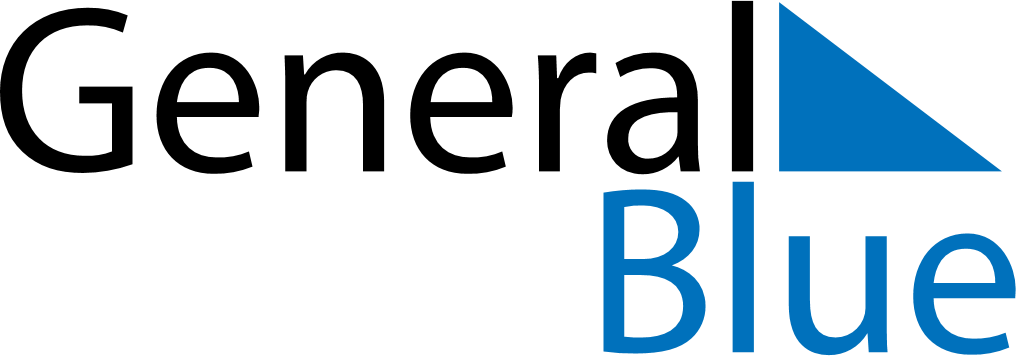 October 2030October 2030October 2030October 2030CroatiaCroatiaCroatiaSundayMondayTuesdayWednesdayThursdayFridayFridaySaturday123445678910111112Yom Kippur131415161718181920212223242525262728293031